Personal information                         *3 months internship offered only for university recommended candidates.Contact detailsAcademic Records(Start from the Latest)Experience of Voluntary Activities(Start from the Latest)Declaration (Please read carefully and sign your name)I declare that the information that I have provided in this application form is, to the best of my knowledge and belief, correct and complete. I further declare that I will abide by rules and code of conduct during my service period. I also confirm you that directly or indirectly I never involved in any kind of sexual exploitation/abuse.[Warning:  if you include any details that you know to be false or if you withhold relevant information, you may render yourself liable to disqualification from the recruitment exercise or, if appointed, to dismissal]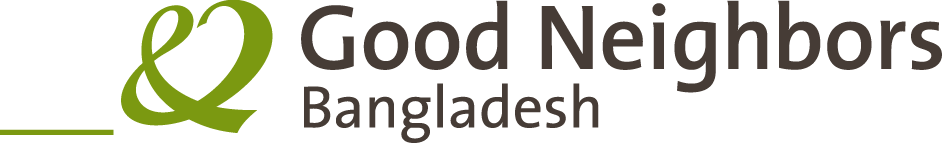 Application for Internship Certificate’s name: Place/Country  of Birth:Add a PhotoMother’s Name:Father’s Name: Add a PhotoDate of Birth: Age (years):Add a PhotoNational ID No.Birth Reg. No.Add a PhotoApplicant Status Graduate Exam                  Graduate Certificate                     On the Job Graduate Exam                  Graduate Certificate                     On the Job Graduate Exam                  Graduate Certificate                     On the Job Graduate Exam                  Graduate Certificate                     On the JobChoice of Intern Duration 3 months*                           6 months                                      Ready to Extend 3 months*                           6 months                                      Ready to Extend 3 months*                           6 months                                      Ready to Extend 3 months*                           6 months                                      Ready to ExtendPreferred Area Admin Affairs (Commerce Background)                                      Program Affairs Admin Affairs (Commerce Background)                                      Program Affairs Admin Affairs (Commerce Background)                                      Program Affairs Admin Affairs (Commerce Background)                                      Program AffairsPresent addressPermanent AddressMobile phoneEmailCourses/ExamsInstitutionYear(s) of PassingGradePercentage of Graduate Level Marks in the SubjectMajor SubjectsOrganization NameDurationName of the ActivitiesYour signature/nameDate